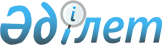 С.Ә. Ырсалиев туралыҚазақстан Республикасы Үкіметінің 2010 жылғы 13 сәуірдегі № 300 Қаулысы

      Қазақстан Республикасының Үкіметі ҚАУЛЫ ЕТЕДІ:

      Серік Әзтайұлы Ырсалиев Қазақстан Республикасының Білім және ғылым вице-министрі болып тағайындалсын.      Қазақстан Республикасының

      Премьер-Министрі                                   К. Мәсімов
					© 2012. Қазақстан Республикасы Әділет министрлігінің «Қазақстан Республикасының Заңнама және құқықтық ақпарат институты» ШЖҚ РМК
				